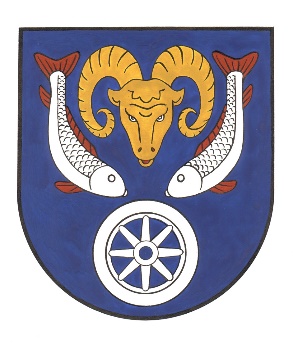 Zkrácený zápis ze zasedání zastupitelstvaObce Nová Ves, okr. Liberec konaného  dne 10. 5. 2023PROGRAM:ZAHÁJENINÁVRH PROGRAMU A OVĚŘOVATELŮ ZÁPISU1) Schválení prodeje části pozemku jedinému zájemci2) Schválení Veřejnoprávní smlouvy s Fotbalovým klubem Nová Ves, z. s.3) Schválení poskytnutí finančního příspěvku  pro Hospic sv. Zdislavy4) Schválení nové Smlouvy o spolupráci při zajištění zpětného odběru a zařazení místa zpětného odběru do obecního systému odpadového hospodářství 5) Schválení záměru prodeje části pozemku – přikoupení ke stávajícímu pozemku6) Schválení  obecně závazné vyhlášky o místním poplatku ze psů7) Projednání návrhu rozhodnutí o dalším postupu pořizování územního plánu Nová Ves včetně požadavků na jeho úpravuDoplnění programuPan starosta požádal o doplnění programu o bod č. 8 – Schválení dodavatele na úpravu a opravu povrchu betonové plochy v objektu „na pile“ na základě poptávkového řízení dle Směrnice k zadávání veřejných zakázek malého rozsahu. Hlasování o doplnění programuPro: 4Proti: - Zdržel se: p. Postl, p. Stejskalová, p. Syrůček-----------------------------------------------------------------------------------------------------------------Bod č. 1 Schválení prodeje části pozemku p. č. 629/2 – trvalý travní  porost v k. ú. Nová Ves u Chrastavy o výměře 140 m2 jedinému zájemci panu Josefu Holinskému za cenu 320,- Kč za 1m2 dle geometrického plánu č. 1326-54/2022.  Záměr prodeje byl zveřejněn dne 21. 4. 2023.Pro: 7Proti: - Zdržel se:- Usnesení 44/23Zastupitelstvo obce schválilo prodej části pozemku p. č. 629/2 v k. ú. Nová Ves u Chrastavy o výměře 140 m2 dle geometrického plánu č. 1326-54/2022 za cenu 320,- Kč za m2 jedinému zájemci panu Josefu Holinskému a pověřuje starostu obce podáním žádosti o dělení pozemku a následné sepsání smlouvy o prodeji  – usnesení bylo schváleno.-----------------------------------------------------------------------------------------------------------------  Bod č. 2Schválení Veřejnoprávní smlouvy s Fotbalovým klubem Nová Ves, z. s. o poskytnutí neinvestiční dotace z rozpočtu obce Nová Ves ve výši 120.000,- KčPro: 7Proti: -Zdržel se: -Usnesení 45/23Zastupitelstvo obce schválilo veřejnoprávní smlouvu s Fotbalovým klubem Nová Ves, z. s. o poskytnutí neinvestiční dotace z rozpočtu obce Nová Ves ve výši 120.000,- Kč  – usnesení bylo schváleno.-----------------------------------------------------------------------------------------------------------------Bod č. 3Schválení poskytnutí finančního příspěvku na základě žádosti pro Hospic sv. Zdislavy ve výši 10.000,- Kč z rozpočtu obce Nová VesPro: 7Proti: -Zdržel se: Usnesení 46/23Zastupitelstvo obce schválilo poskytnutí finančního příspěvku ve výši 10.000,- Kč pro Hospic sv. Zdislavy a pověřilo starostu obce sepsáním darovací smlouvy -  usnesení bylo schváleno. ----------------------------------------------------------------------------------------------------------------Bod č. 4Schválení nové Smlouvy o spolupráci při zajištění zpětného odběru a zařazení místa zpětného odběru do obecního systému odpadového hospodářství se společností EKO-KOM, a.s., č. OS202320004514, která nahrazuje Smlouvu o zajištění zpětného odběru a využití odpadů z obalů č. OS201420003926 ze dne 10. 9. 2014, a vztahuje se na odpad z obalů, jehož zpětný odběr a využití obec zajistila od prvého dne kalendářního čtvrtletí, v němž nabyla smlouva účinnosti Pro: 7Proti: -Zdržel se: -Usnesení 47/23Zastupitelstvo obce schválilo Smlouvu o spolupráci při zajištění zpětného odběru a zařazení místa zpětného odběru do obecního systému odpadového hospodářství č. OS202320004514 se společností EKO-KOM, a.s. a pověřilo starostu obce podepsáním smlouvy – usnesení bylo schváleno. -----------------------------------------------------------------------------------------------------------------Bod č. 5Schválení záměru prodeje části pozemku p. č. 501/1 – trvalý travní porost - v k. ú. Nová Ves u Chrastavy o výměře 500 m2 minimálně za cenu 100,- Kč za m2, ve vlastnictví obce Nová Ves.Pro: 7Proti: -Zdržel se: -Usnesení 48/23Zastupitelstvo obce schválilo záměr prodeje části pozemku p. č. 501/1 v k. ú. Nová Ves u Chrastavy o výměře 500 m2  minimálně za cenu 100,- Kč za m2 z majetku obce - usnesení bylo schváleno. -----------------------------------------------------------------------------------------------------------------Bod č. 6Schválení Obecně závazné vyhlášky obce Nová Ves o místním poplatku ze psů s účinností od 1. 7. 2023, kterou se ruší Obecně závazná vyhláška č. 1/2020 obce Nová Ves o místním poplatku ze psů ze dne 10. 6. 2020.Pro: 7Proti: -Zdržel se: Usnesení 49/23Zastupitelstvo obce schválilo Obecně závaznou vyhlášku o místním poplatku ze psů s účinností od 1. 7. 2023 – usnesení bylo schváleno.-----------------------------------------------------------------------------------------------------------------Bod č. 7Schválení projednaného návrhu rozhodnutí o dalším postupu pořizování územního plánu Nová Ves včetně požadavků na jeho úpravu Pro: 7 Proti: -Zdržel se: -Usnesení 50/23Zastupitelstvo obce po projednání schválilo návrh rozhodnutí o dalším postupu pořizování územního plánu Nová Ves včetně požadavků na jeho úpravu, které jsou přílohou důvodové zprávy tohoto usnesení - usnesení bylo schváleno.-----------------------------------------------------------------------------------------------------------------Bod č. 8Schválení dodavatele na úpravu a opravu povrchu betonové plochy v objektu „na pile“ na základě poptávkového řízení dle Směrnice č. 1 k zadávání veřejných zakázek malého rozsahu dle zákona 134/2016 Sb., o zadávání veřejných zakázek, a to firmu PERENA Liberec s. r. o.Pro: 3Proti: -Zdržel se: p. Pokorný, p. Postl, p. Stejskalová, p. SyrůčekZastupitelstvo obce neschválilo dodavatele na úpravu a opravu povrchu betonové plochy v objektu „na pile“ na základě poptávkového řízení, a to firmu PERENA Liberec s. r. o. – usnesení nebylo přijato.-----------------------------------------------------------------------------------------------------------------Pan starosta zasedání zastupitelstva v 19,29 hodin ukončil.	Zapsal: Cesarová Jana